İSTANBUL İLİNE TEKNİK GEZİ GERÇEKLEŞTİRİLDİ.Yeşilova İsmail Akın Meslek Yüksek Okulu İstanbul teknik ve eğitim gezisini gerçekleştirdi. 11-12-13-14 Nisan tarihlerinde okulumuz Turist Rehberliği Programı Öğretim Elemanlarından, Otel, Lokanta ve İkram Hizmetleri Bölüm Başkan Vekili Öğr. Gör. Özcan ÖZDEMİR ve Seyahat, Turizm ve Eğlence Hizmetleri Bölüm Başkan Vekili Öğr. Gör. Faruk GÖKÇE koordinatörlüğünde gerçekleştirilen teknik gezide “3. Ahmet Çeşmesi, Topkapı Sarayı, Arkeoloji Müzesi, Sultan Ahmet Camii, İslam Eserleri Müzesi, Hipodrom, Obeliskler, Alman Çeşmesi, Ayasofya, Yerebatan Sarnıcı, Şehir Surları, Galata Köprüsü, Galata Kulesi, Minyatürk, Süleymaniye Camii, Mısır Çarşısı, Dolmabahçe Sarayı, Boğaz Turu, Taksim Meydanı ve İstiklal Caddesi” destinasyonları gezildi. “Turist Rehberliği, Sanat Tarihi, Arkeoloji, Mitoloji, Dinler Tarihi, Anadolu Uygarlıkları, Turizm Coğrafyası ve Seyahat Acentacılığı ve Tur Operatörlüğü” dersleri kapsamında gerçekleştirilen teknik ve eğitim gezisi öğrencilerin üst düzey bilgileri yerinde ve uygulamalı olarak görmelerine vesile oldu. İstanbul gezisi öğrencilerin mesleklerini nasıl icra edecekleri yönünde hayli önemli derecede katkı sağladı. Gezi herhangi bir olumsuzluğa sebebiyet vermeden sorunsuz bir şekilde tamamlandı.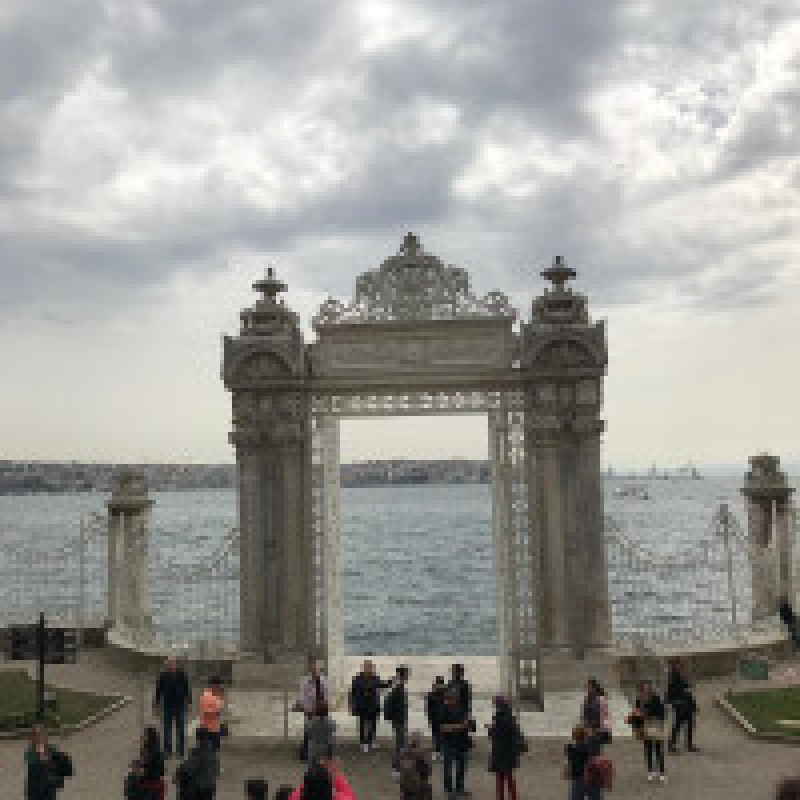 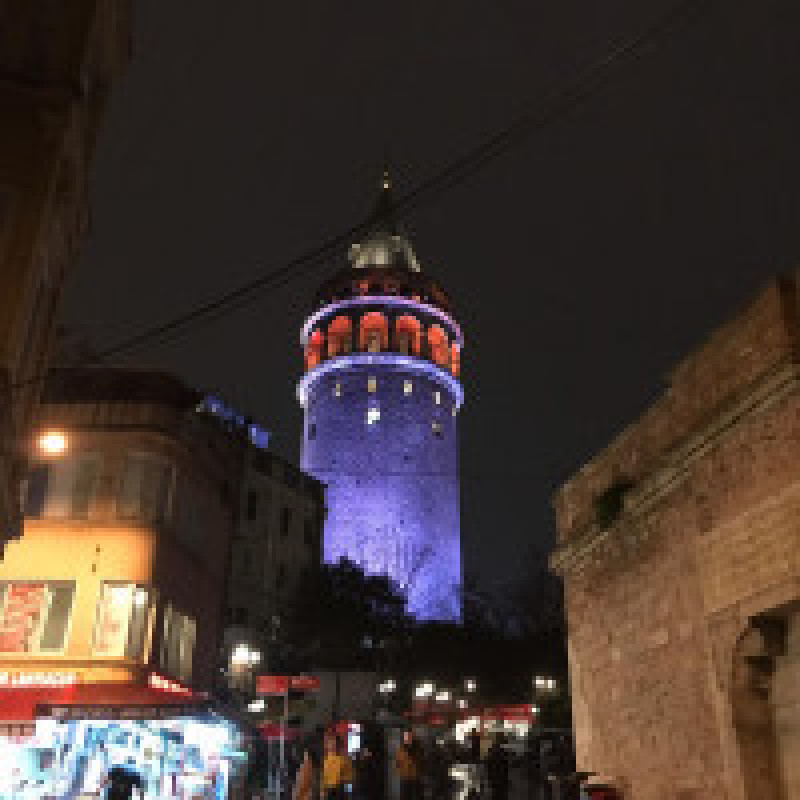 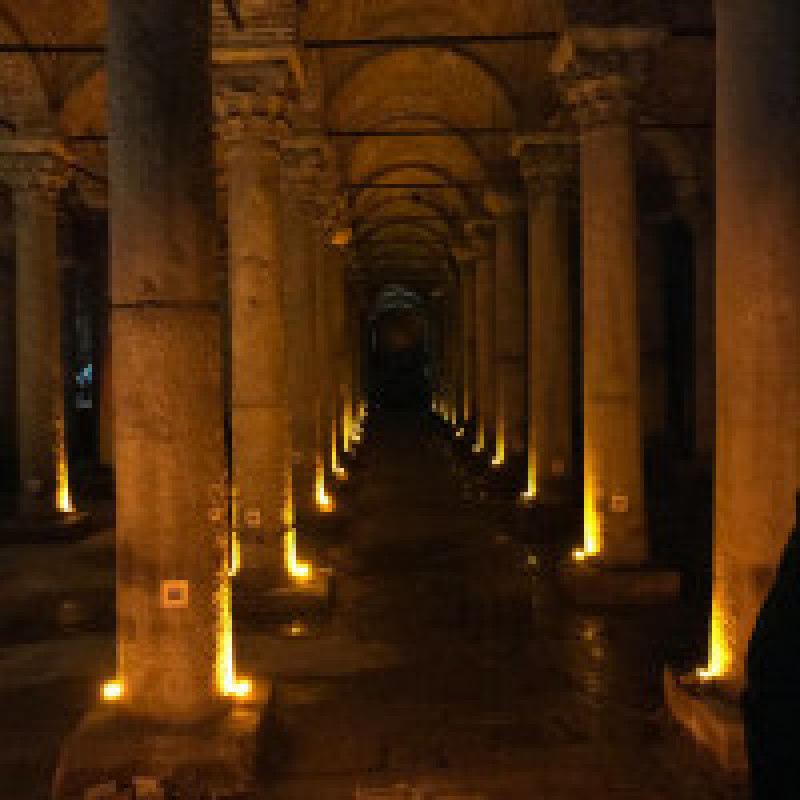 